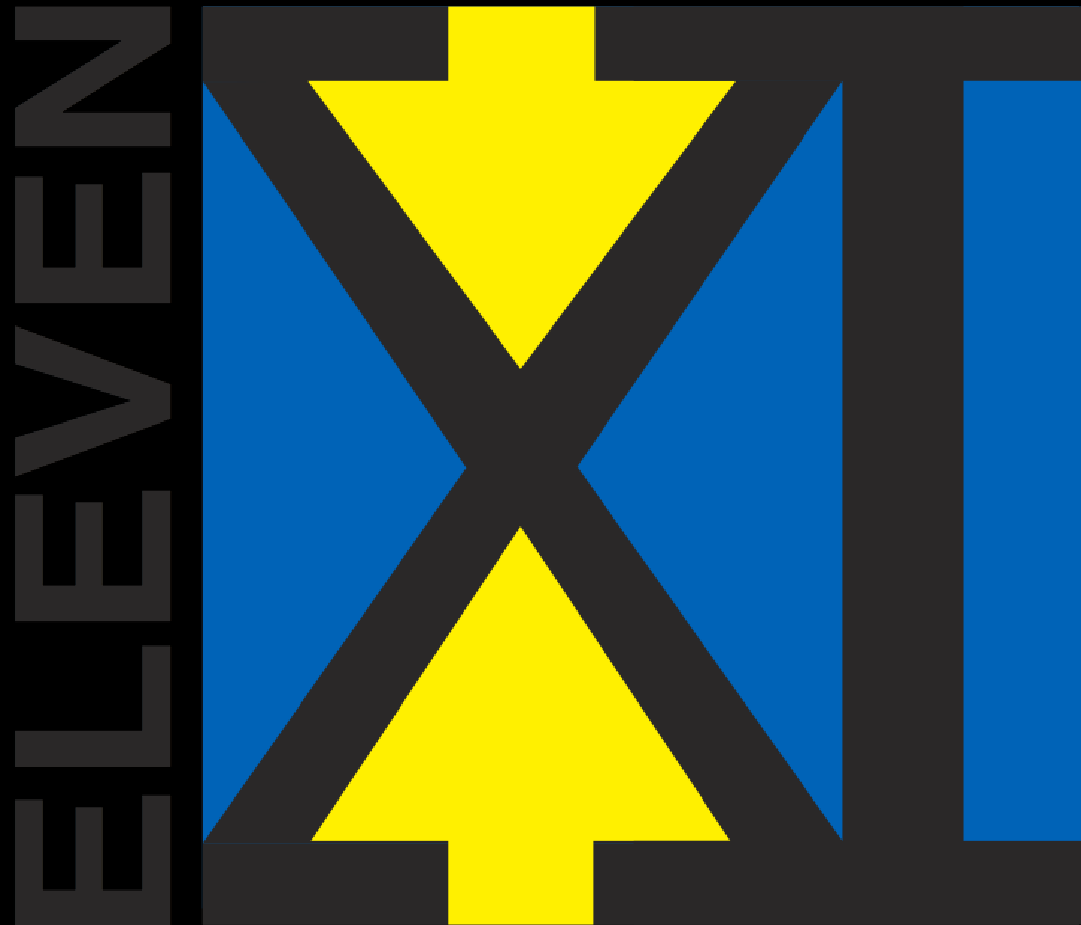 Eleven: The Undergraduate Journal of Sociology Submission Cover SheetInstructions: Please Submit the Following:1. A Completed Cover Sheet per Submission.2. One Digital Copy of Your Paper Without Identifying Information. 
Please Format Submission: 12-point, Times New Roman, Double Space, Numbered Pages, Using American Sociological Association (ASA) Style. Paper Length: 10-50 pages.3. Abstract or Short Summary of Paper (Maximum 250 Words).
4. Academic Biography (Maximum 250 Words).Eleven is currently accepting unpublished submissions on a rolling basis.Please submit your work by e-mailing your submission packet to eleven.ucb@gmail.com.Questions? Contact eleven.ucb@gmail.com.
Contact InformationName: _____________________________________________________________
Email: ___________________________________ Phone: ____________________
Address: _____________________________________________________________Graduation Date: ________________  Major(s)/Minor(s): _______________________Submission InformationTitle of Paper: _________________________________________________________Department: __________________________________________________________Course: ______________________________________________________________Course Professor: ______________________________________________________
Faculty Advisors (If Applicable):Name 					          		 Department 1. ___________________________________________________________________2. ____________________________________________________________________